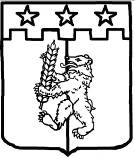 П О С Т А Н О В Л Е Н И ЕАДМИНИСТРАЦИИ КРАСНОГВАРДЕЙСКОГОМУНИЦИПАЛЬНОГО ОКРУГА СТАВРОПОЛЬСКОГО КРАЯ19 декабря 2022 г.                      с. Красногвардейское	                             № 1087О внесении изменений в постановление администрации Красногвардейского муниципального округа Ставропольского края от 30 декабря 2020 года № 105 «Об утверждении муниципальной программы Красногвардейского муниципального округа Ставропольского края «Развитие экономики, малого и среднего бизнеса, улучшение инвестиционного климата»В соответствии с решением Совета депутатов Красногвардейского муниципального округа Ставропольского края от 21 декабря 2021 года № 296 «О бюджете Красногвардейского муниципального округа Ставропольского края на 2022 год и плановый период 2023 и 2024 годов» (с изменениями от 18 октября 2022 года № 409), постановлением администрации Красногвардейского муниципального округа Ставропольского края от 15 декабря 2020 года № 21 «Об утверждении Порядка разработки, реализации и оценки эффективности муниципальных программ Красногвардейского муниципального округа Ставропольского края», распоряжением администрации Красногвардейского муниципального района Ставропольского края от 28 июля 2020 года № 178-р «Об утверждении перечня муниципальных программ Красногвардейского муниципального округа Ставропольского края», администрация Красногвардейского муниципального округа Ставропольского края ПОСТАНОВЛЯЕТ:1. Внести в постановление администрации Красногвардейского муниципального округа Ставропольского края от 30 декабря 2020 года № 105 «Об утверждении муниципальной программы Красногвардейского муниципального округа Ставропольского края «Развитие экономики, малого и среднего бизнеса, улучшение инвестиционного климата» (далее – Программа) следующие изменения:1.1. В паспорте Программы:1.1.1. Позицию «Ответственный исполнитель Программы» изложить в следующей редакции: 1.1.2. Позицию «Соисполнители Программы» изложить в следующей редакции: 1.1.3. Позицию «Участники Программы» дополнить абзацами следующего содержания:«межрайонная инспекция Федеральной налоговой службы № 4 по Ставропольскому краю (по согласованию);территориальный отдел Управления Федеральной службы по надзору в сфере защиты прав потребителей и благополучия человека по Ставропольскому краю в Изобильненском районе (по согласованию)»;1.1.4. В позиции «Индикаторы достижения целей Программы»:1.1.4.1. Пункты 7 и 8 изложить в следующей редакции:«7) обеспеченность населения Красногвардейского муниципального округа Ставропольского края на 1000 человек посадочными местами в организациях общественного питания в общедоступной сети;8) количество торговых мест на ярмарках в Красногвардейском муниципальном округе Ставропольского края;»;1.1.4.2. После пункта 8 дополнить пунктом 8¹ следующего содержания:«8¹) объем инвестиций в основной капитал (за исключением бюджетных средств) в расчете на 1 жителя;»;1.1.5. Позицию «Объемы и источники финансового обеспечения Программы» изложить в следующей редакции:1.1.6. В позиции «Ожидаемые конечные результаты реализации Программы»:1.1.6.1. В пункте 2 цифру «49,2» заменить цифрой «53,0»;1.1.6.2. Пункты 7 и 8 изложить в следующей редакции:«7) увеличение обеспеченности населения Красногвардейского муниципального округа Ставропольского края на 1000 человек посадочными местами в организациях общественного питания в общедоступной сети до 40,6 мест к 2026 году;8) увеличение количества торговых мест на ярмарках в Красногвардейском муниципальном округе Ставропольского края до 288 единиц к 2026 году;»;1.1.6.3. После пункта 8 дополнить пунктом 8¹ следующего содержания:«8¹) увеличение объема инвестиций в основной капитал (за исключением бюджетных средств) в расчете на 1 жителя до 38,5 тыс. рублей к 2026 году;».1.2. В разделе 1 Программы «Приоритеты и цели реализуемой в Красногвардейском муниципальном округе Ставропольского края муниципальной политики в соответствующей сфере социально-экономического развития Красногвардейского муниципального округа Ставропольского края»:1.2.1. В абзаце двадцать шестом цифру «49,2» заменить цифрой «53,0»;1.2.2. Абзацы тридцать первый и тридцать второй изложить в следующей редакции:«увеличение обеспеченности населения Красногвардейского муниципального округа Ставропольского края на 1000 человек посадочными местами в организациях общественного питания в общедоступной сети до 40,6 мест к 2026 году;увеличение количества торговых мест на ярмарках в Красногвардейском муниципальном округе Ставропольского края до 288 единиц к 2026 году;»;1.2.3. После абзаца тридцать второго дополнить абзацем следующего содержания:«увеличение объема инвестиций в основной капитал (за исключением бюджетных средств) в расчете на 1 жителя до 38,5 тыс. рублей к 2026 году;».1.3. В приложении 1 к Программе «Подпрограмма «Развитие малого и среднего предпринимательства» муниципальной программы Красногвардейского муниципального округа Ставропольского края «Развитие экономики, малого и среднего бизнеса, улучшение инвестиционного климата» (далее – Подпрограмма):1.3.1. В паспорте Подпрограммы:1.3.1.1. Позицию «Ответственный исполнитель Подпрограммы» изложить в следующей редакции: 1.3.1.2. Позицию «Участники Подпрограммы» дополнить абзацем следующего содержания:«межрайонная инспекция Федеральной налоговой службы № 4 по Ставропольскому краю (далее – межрайонная ИФНС № 4 по СК) (по согласованию)»;1.3.1.3. В позиции «Показатели решения задач Подпрограммы» абзац первый изложить в следующей редакции:«количество субъектов малого и среднего предпринимательства, получивших финансовую поддержку в виде субсидирования за счет средств бюджета Красногвардейского муниципального округа Ставропольского края;»;1.3.1.4. В позиции «Ожидаемые конечные результаты реализации Подпрограммы» пункт 1 изложить в следующей редакции:«1) увеличение количества субъектов малого и среднего предпринимательства, получивших финансовую поддержку в виде субсидирования за счет средств бюджета Красногвардейского муниципального округа Ставропольского края с 0 единиц в 2019 году до 1 единицы в 2026 году;»;1.3.2. В разделе 1 Подпрограммы «Характеристика основных мероприятий Подпрограммы»:1.3.2.1. В пункте 1:1.3.2.1.1. В абзаце третьем после слова «округа» дополнить словами «за счет средств бюджета Красногвардейского муниципального округа Ставропольского края»;1.3.2.1.2. Абзац пятый изложить в следующей редакции:«увеличение количества субъектов малого и среднего предпринимательства, получивших финансовую поддержку в виде субсидирования за счет средств бюджета Красногвардейского муниципального округа Ставропольского края с 0 единиц в 2019 году до 1 единицы в 2026 году;»;1.3.2.1.3. В абзаце седьмом слова «администрация Красногвардейского муниципального округа Ставропольского края» заменить словами «отдел экономического развития»;1.3.2.2. В пункте 2:1.3.2.2.1. После абзаца второго дополнить абзацем следующего содержания:«– организация проведения совещаний в рамках заседания координационного совета по развитию малого и среднего предпринимательства в Красногвардейском муниципальном округе Ставропольского края;»;1.3.2.2.2. В абзаце восьмом слова «администрация Красногвардейского муниципального округа Ставропольского края» заменить словами «отдел экономического развития»;1.3.2.2.3. В абзаце девятом после слов «(по согласованию)» дополнить словами «, межрайонная ИФНС № 4 по СК (по согласованию)».1.4. В приложении 2 к Программе «Подпрограмма «Развитие торговли и потребительского рынка» муниципальной программы Красногвардейского муниципального округа Ставропольского края «Развитие экономики, малого и среднего бизнеса, улучшение инвестиционного климата» (далее – Подпрограмма):1.4.1. В паспорте Подпрограммы:1.4.1.1. Позицию «Ответственный исполнитель Подпрограммы» изложить в следующей редакции: 1.4.1.2. Позицию «Соисполнители Подпрограммы» изложить в следующей редакции: 1.4.1.3. Позицию «Участники Подпрограммы» изложить в следующей редакции:1.4.1.4. В позиции «Показатели решения задач Подпрограммы»:1.4.1.4.1. Абзац третий исключить;1.4.1.4.2. В абзаце пятом слова «стационарных торговых объектов» заменить словами «объектов розничной торговли и общественного питания в общедоступной сети»;1.4.1.5. В позиции «Ожидаемые конечные результаты реализации Подпрограммы» в абзаце четвертом слова «стационарных торговых объектов» заменить словами «объектов розничной торговли и общественного питания в общедоступной сети»;1.4.2. В разделе 1 Подпрограммы «Характеристика основных мероприятий Подпрограммы»:1.4.2.1. В пункте 1:1.4.2.1.1. В абзаце девятом слова «администрация Красногвардейского муниципального округа Ставропольского края» заменить словами «отдел экономического развития»;1.4.2.1.2. Дополнить абзацем десятым следующего содержания:«Соисполнителем данного основного мероприятия Подпрограммы является управление сельского хозяйства.»;1.4.2.2. В пункте 2:1.4.2.2.1. В абзаце восьмом слова «стационарных торговых объектов» заменить словами «объектов розничной торговли и общественного питания в общедоступной сети»;1.4.2.2.2. В абзаце девятом слова «администрация Красногвардейского муниципального округа Ставропольского края» заменить словами «отдел экономического развития»;1.4.2.2.3. После абзаца девятого дополнить абзацем следующего содержания:«Участником данного основного мероприятия Подпрограммы является Роспотребнадзор в Изобильненском районе (по согласованию).».1.5. В приложении 3 к Программе «Подпрограмма «Формирование благоприятного инвестиционного климата» муниципальной программы Красногвардейского муниципального округа Ставропольского края «Развитие экономики, малого и среднего бизнеса, улучшение инвестиционного климата» (далее – Подпрограмма):1.5.1. В паспорте Подпрограммы:1.5.1.1. Позицию «Ответственный исполнитель Подпрограммы» изложить в следующей редакции: 1.5.1.2. В позиции «Ожидаемые конечные результаты реализации Подпрограммы» в абзаце первом цифру «3493,5» заменить цифрой «3850,0»;1.5.2. В разделе 1 Подпрограммы «Характеристика основных мероприятий Подпрограммы»:1.5.2.1. В пункте 1:1.5.2.1.1. После абзаца третьего дополнить абзацами следующего содержания:«– популяризация и информационное освещение механизмов государственной поддержки субъектов инвестиционной и инновационной деятельности в Ставропольском крае, размещение в средствах массовой информации по вопросам инвестиционной и (или) инновационной деятельности;– актуализация информации, размещенной на интернет-портале об инвестиционной деятельности в Ставропольском крае;– сопровождение инвестиционных проектов, реализуемых на территории Красногвардейского муниципального округа Ставропольского края, по принципу «одного окна».»;1.5.2.1.2. В абзаце четвертом цифру «3493,5» заменить цифрой «3850,0»;1.5.2.1.3. В абзаце пятом слова «администрация Красногвардейского муниципального округа Ставропольского края» заменить словами «отдел экономического развития»;1.5.2.2. В абзаце четвертом пункта 2 слова «администрация Красногвардейского муниципального округа Ставропольского края» заменить словами «отдел экономического развития».1.6. В приложении 4 к Программе «Подпрограмма «Снижение административных барьеров, оптимизация и повышение качества предоставления государственных и муниципальных услуг в Красногвардейском муниципальном округе, в том числе на базе многофункционального центра предоставления государственных и муниципальных услуг в Красногвардейском муниципальном округе» муниципальной программы Красногвардейского муниципального округа Ставропольского края «Развитие экономики, малого и среднего бизнеса, улучшение инвестиционного климата» (далее – Подпрограмма):1.6.1. В паспорте Подпрограммы:1.6.1.1. Позицию «Ответственный исполнитель Подпрограммы» изложить в следующей редакции: 1.6.1.2. Позицию «Объемы и источники финансового обеспечения Подпрограммы» изложить в следующей редакции:1.6.2. В разделе 1 Подпрограммы «Характеристика основных мероприятий Подпрограммы»:1.6.2.1. В абзаце третьем пункта 1 слова «администрация Красногвардейского муниципального округа Ставропольского края» заменить словами «отдел экономического развития»;1.6.2.2. В абзаце третьем пункта 2 слова «администрация Красногвардейского муниципального округа Ставропольского края» заменить словами «отдел экономического развития»;1.6.2.3. В абзаце третьем пункта 3 слова «администрация Красногвардейского муниципального округа Ставропольского края» заменить словами «отдел экономического развития».1.7. В приложении 5 к Программе «Подпрограмма «Обеспечение реализации муниципальной программы Красногвардейского муниципального округа Ставропольского края «Развитие экономики, малого и среднего бизнеса, улучшение инвестиционного климата» и общепрограммные мероприятия»:1.7.1. В абзаце первом слова «администрации Красногвардейского муниципального округа Ставропольского края (далее соответственно – администрация)» заменить словами «отдела экономического развития администрации Красногвардейского муниципального округа Ставропольского края (далее – отдел экономического развития)»;1.7.2. Абзацы второй и третий изложить в следующей редакции:«Управление реализацией Подпрограммы осуществляется отделом экономического развития в рамках функций, определенных Положением об отделе экономического развития администрации Красногвардейского муниципального округа Ставропольского края.Подпрограмма предусматривает реализацию основного мероприятия «Обеспечение реализации Программы».»;1.7.3. В абзаце пятом слово «администрации» заменить словами «отдела экономического развития»;1.7.4. В абзаце восьмом слова «администрация Красногвардейского муниципального округа Ставропольского края» заменить словами «отдел экономического развития».1.8. Приложение 6 к Программе «Сведения об индикаторах достижения целей муниципальной программы Красногвардейского муниципального округа Ставропольского края «Развитие экономики, малого и среднего бизнеса, улучшение инвестиционного климата» и показателях решения задач подпрограмм (Программы) и их значения» изложить в новой редакции, согласно приложению 1.1.9. Приложение 7 к Программе «Перечень основных мероприятий подпрограмм Программы «Развитие экономики, малого и среднего бизнеса, улучшение инвестиционного климата» изложить в новой редакции, согласно приложению 2.1.10. Приложение 8 к Программе «Объемы и источники финансового обеспечения Программы «Развитие экономики, малого и среднего бизнеса, улучшение инвестиционного климата» изложить в новой редакции, согласно приложению 3.1.11. Приложение 9 к Программе «Сведения о весовых коэффициентах, присвоенных целям Программы, задачам подпрограмм Программы» изложить в новой редакции, согласно приложению 4.2. Контроль за выполнением настоящего постановления возложить на заместителя главы администрации – руководителя управления сельского хозяйства и охраны окружающей среды администрации Красногвардейского муниципального округа Ставропольского края Куликова В.И.3. Настоящее постановление вступает в силу после его официального опубликования (обнародования).Приложение 1к постановлению администрации Красногвардейского муниципального округа Ставропольского края от 19 декабря 2022 г. № 1087«Приложение 6к муниципальной программе Красногвардейского муниципального округа Ставропольского края «Развитие экономики, малого и среднего бизнеса, улучшение инвестиционного климата»СВЕДЕНИЯ об индикаторах достижения целей муниципальной программы Красногвардейского муниципального округа Ставропольского края «Развитие экономики, малого и среднего бизнеса, улучшение инвестиционного климата» <*> и показателях решения задач подпрограмм Программы и их значениях--------------------------------<*> Далее в настоящем Приложении используется сокращение - Программа.Приложение 2к постановлению администрации Красногвардейского муниципального округа Ставропольского края от 19 декабря 2022 г. № 1087«Приложение 7к муниципальной программе Красногвардейского муниципального округа Ставропольского края «Развитие экономики, малого и среднего бизнеса, улучшение инвестиционного климата»ПЕРЕЧЕНЬосновных мероприятий подпрограмм муниципальной программы Красногвардейского муниципального округа Ставропольского края «Развитие экономики, малого и среднего бизнеса, улучшение инвестиционного климата» <*>--------------------------------<*> Далее в настоящем Приложении используется сокращение - Программа.--------------------------------<**> Тип основного мероприятия подпрограммы Программы указывается в соответствии с методическими указаниями по разработке и реализации муниципальных программ Красногвардейского муниципального округа Ставропольского края, утвержденными постановлением администрации Красногвардейского муниципального округа Ставропольского края от 15 декабря 2020 года №22.<***> Дается ссылка на номера пунктов приложения 6 к Программе, содержащей сведения об индикаторах достижения целей Программы, показателях решения задач подпрограмм Программы и их значениях.Приложение 3к постановлению администрации Красногвардейского муниципального округа Ставропольского края от 19 декабря 2022 г. № 1087«Приложение 8к муниципальной программе Красногвардейского муниципального округа Ставропольского края «Развитие экономики, малого и среднего бизнеса, улучшение инвестиционного климата»ОБЪЕМЫ И ИСТОЧНИКИфинансового обеспечения муниципальной программы Красногвардейского муниципального округаСтавропольского края «Развитие экономики, малого и среднего бизнеса, улучшение инвестиционного климата» <*>--------------------------------<*> Далее в настоящем Приложении используется сокращение - Программа.Приложение 4к постановлению администрации Красногвардейского муниципального округа Ставропольского края от 19 декабря 2022 г. № 1087«Приложение 9к муниципальной программе Красногвардейского муниципального округа Ставропольского края «Развитие экономики, малого и среднего бизнеса, улучшение инвестиционного климата»СВЕДЕНИЯо весовых коэффициентах, присвоенных целям муниципальной программы Красногвардейского муниципального округа Ставропольского края «Развитие экономики, малого и среднего бизнеса, улучшение инвестиционного климата» <*>, задачам подпрограмм Программы, отражающих значимость (вес) цели Программы в достижении стратегических целей социально-экономического развития Красногвардейского муниципального округа Ставропольского края в сравнении с другими целями Программы, влияющими на достижение тех же стратегических целей социально-экономического развития Красногвардейского муниципального округа Ставропольского края, и задачи подпрограммы Программы в достижении цели Программы в сравнении с другими задачами подпрограммы Программы в достижении той же цели Программы <**>--------------------------------<*> Далее в настоящем Приложении используется сокращение - Программа.<**> Далее в настоящем Приложении используется сокращение - весовые коэффициенты, присвоенные целям Программы и задачам подпрограмм Программы.«Ответственный исполнитель Программыотдел экономического развития администрации Красногвардейского муниципального округа Ставропольского края»;«Соисполнители Программыуправление сельского хозяйства и охраны окружающей среды администрации Красногвардейского муниципального округа Ставропольского края»;«Объемы и источники финансового обеспечения Программыобъем финансового обеспечения Программы составит 55 511,60 тыс. рублей, в том числе по источникам финансового обеспечения:бюджет Красногвардейского муниципального округа Ставропольского края – 55 511,60 тыс. рублей, в том числе по годам:в 2021 году – 9 415,32 тыс. рублей;в 2022 году – 10 945,87 тыс. рублей;в 2023 году – 9 464,31 тыс. рублей;в 2024 году – 9 098,14 тыс. рублей;в 2025 году – 8 293,98 тыс. рублей;в 2026 году – 8 293,98 тыс. рублей»;«Ответственный исполнитель Подпрограммыотдел экономического развития администрации Красногвардейского муниципального округа Ставропольского края (далее – отдел экономического развития)»;«Ответственный исполнитель Подпрограммыотдел экономического развития администрации Красногвардейского муниципального округа Ставропольского края (далее – отдел экономического развития)»;«Соисполнители Подпрограммыуправление сельского хозяйства и охраны окружающей среды администрации Красногвардейского муниципального округа Ставропольского края (далее – управление сельского хозяйства)»;«Участники Подпрограммытерриториальный отдел Управления Федеральной службы по надзору в сфере защиты прав потребителей и благополучия человека по Ставропольскому краю в Изобильненском районе (далее – Роспотребнадзор в Изобильненском районе) (по согласованию)»;«Ответственный исполнитель Подпрограммыотдел экономического развития администрации Красногвардейского муниципального округа Ставропольского края (далее – отдел экономического развития)»;«Ответственный исполнитель Подпрограммыотдел экономического развития администрации Красногвардейского муниципального округа Ставропольского края (далее – отдел экономического развития)»;«Объемы и источники финансового обеспечения Подпрограммыобъем финансового обеспечения Подпрограммы составит 55 379,81 тыс. рублей, в том числе по источникам финансового обеспечения:бюджет Красногвардейского муниципального округа Ставропольского края – 55 379,81 тыс. рублей, в том числе по годам:в 2021 году – 9 415,32 тыс. рублей;в 2022 году – 10 917,60 тыс. рублей;в 2023 году – 9 438,75 тыс. рублей;в 2024 году – 9 075,28 тыс. рублей;в 2025 году – 8 266,43 тыс. рублей;в 2026 году – 8 266,43 тыс. рублей»;Глава Красногвардейскогомуниципального округаСтавропольского краяК.А.ИшковПроект вносит:Руководитель отдела экономического развития администрации Красногвардейского муниципального округа Ставропольского краяО.С.ЛесниченкоПроект визируют:Заместитель главы администрации – руководитель управления сельского хозяйства и охраны окружающей среды администрации Красногвардейского муниципального округаСтавропольского краяЗаместитель главы администрации Красногвардейского муниципального округа Ставропольского краяВ.И.КуликовА.А.ПетровРуководитель финансового управления администрации Красногвардейского муниципального округа  Ставропольского краяС.И.МосквитинРуководитель отдела правового обеспечения администрации Красногвардейского муниципального округа Ставропольского краяТ.А.ДредунРуководитель отдела по общим вопросам и делопроизводству администрации Красногвардейского муниципального округа Ставропольского края И.Э.МулловаПроект подготовил консультант отдела экономического развития администрации Красногвардейского муниципального округа Ставропольского края                                                                                             Т.В.КондратоваПроект подготовил консультант отдела экономического развития администрации Красногвардейского муниципального округа Ставропольского края                                                                                             Т.В.КондратоваПроект подготовил консультант отдела экономического развития администрации Красногвардейского муниципального округа Ставропольского края                                                                                             Т.В.Кондратова№ п/пНаименование индикатора достижения цели Программы и показателя решения задачи подпрограммы ПрограммыЕдиница измеренияЗначение индикатора достижения цели Программы и показателя решения задачи подпрограммы Программы по годамЗначение индикатора достижения цели Программы и показателя решения задачи подпрограммы Программы по годамЗначение индикатора достижения цели Программы и показателя решения задачи подпрограммы Программы по годамЗначение индикатора достижения цели Программы и показателя решения задачи подпрограммы Программы по годамЗначение индикатора достижения цели Программы и показателя решения задачи подпрограммы Программы по годамЗначение индикатора достижения цели Программы и показателя решения задачи подпрограммы Программы по годамЗначение индикатора достижения цели Программы и показателя решения задачи подпрограммы Программы по годамЗначение индикатора достижения цели Программы и показателя решения задачи подпрограммы Программы по годам№ п/пНаименование индикатора достижения цели Программы и показателя решения задачи подпрограммы ПрограммыЕдиница измерения2019г.2020г.2021г.2022г.2023г.2024г.2025г.2026г.1234567891011I. Цель «Создание условий для ведения бизнеса в Красногвардейском муниципальном округе Ставропольского края»I. Цель «Создание условий для ведения бизнеса в Красногвардейском муниципальном округе Ставропольского края»I. Цель «Создание условий для ведения бизнеса в Красногвардейском муниципальном округе Ставропольского края»I. Цель «Создание условий для ведения бизнеса в Красногвардейском муниципальном округе Ставропольского края»I. Цель «Создание условий для ведения бизнеса в Красногвардейском муниципальном округе Ставропольского края»I. Цель «Создание условий для ведения бизнеса в Красногвардейском муниципальном округе Ставропольского края»I. Цель «Создание условий для ведения бизнеса в Красногвардейском муниципальном округе Ставропольского края»I. Цель «Создание условий для ведения бизнеса в Красногвардейском муниципальном округе Ставропольского края»I. Цель «Создание условий для ведения бизнеса в Красногвардейском муниципальном округе Ставропольского края»I. Цель «Создание условий для ведения бизнеса в Красногвардейском муниципальном округе Ставропольского края»I. Цель «Создание условий для ведения бизнеса в Красногвардейском муниципальном округе Ставропольского края»1Число субъектов малого и среднего предпринимательства в расчете на 10 тыс. человек населения Красногвардейского муниципального округа Ставропольского краячеловек275,9275,0275,0330,0335,0340,0345,0350,02Номинальная начисленная среднемесячная заработная плата работников организацийтыс. рублей32,733,635,243,046,048,651,353,03Доля среднесписочной численности работников (без внешних совместителей) малых и средних предприятий в среднесписочной численности работников (без внешних совместителей) всех предприятий и организацийпроцентов9,78,88,011,012,515,017,520,04Обеспеченность населения Красногвардейского муниципального округа Ставропольского края на 1000 человек торговыми площадямикв.м.461,0465,0465,0508,5508,5508,5508,5508,5Подпрограмма «Развитие малого и среднего предпринимательства» ПрограммыПодпрограмма «Развитие малого и среднего предпринимательства» ПрограммыПодпрограмма «Развитие малого и среднего предпринимательства» ПрограммыПодпрограмма «Развитие малого и среднего предпринимательства» ПрограммыПодпрограмма «Развитие малого и среднего предпринимательства» ПрограммыПодпрограмма «Развитие малого и среднего предпринимательства» ПрограммыПодпрограмма «Развитие малого и среднего предпринимательства» ПрограммыПодпрограмма «Развитие малого и среднего предпринимательства» ПрограммыПодпрограмма «Развитие малого и среднего предпринимательства» ПрограммыПодпрограмма «Развитие малого и среднего предпринимательства» ПрограммыПодпрограмма «Развитие малого и среднего предпринимательства» ПрограммыЗадача «Внедрение и совершенствование финансовых механизмов, направленных на развитие малого и среднего предпринимательства в Красногвардейском муниципальном округе»Задача «Внедрение и совершенствование финансовых механизмов, направленных на развитие малого и среднего предпринимательства в Красногвардейском муниципальном округе»Задача «Внедрение и совершенствование финансовых механизмов, направленных на развитие малого и среднего предпринимательства в Красногвардейском муниципальном округе»Задача «Внедрение и совершенствование финансовых механизмов, направленных на развитие малого и среднего предпринимательства в Красногвардейском муниципальном округе»Задача «Внедрение и совершенствование финансовых механизмов, направленных на развитие малого и среднего предпринимательства в Красногвардейском муниципальном округе»Задача «Внедрение и совершенствование финансовых механизмов, направленных на развитие малого и среднего предпринимательства в Красногвардейском муниципальном округе»Задача «Внедрение и совершенствование финансовых механизмов, направленных на развитие малого и среднего предпринимательства в Красногвардейском муниципальном округе»Задача «Внедрение и совершенствование финансовых механизмов, направленных на развитие малого и среднего предпринимательства в Красногвардейском муниципальном округе»Задача «Внедрение и совершенствование финансовых механизмов, направленных на развитие малого и среднего предпринимательства в Красногвардейском муниципальном округе»Задача «Внедрение и совершенствование финансовых механизмов, направленных на развитие малого и среднего предпринимательства в Красногвардейском муниципальном округе»Задача «Внедрение и совершенствование финансовых механизмов, направленных на развитие малого и среднего предпринимательства в Красногвардейском муниципальном округе»5Количество субъектов малого и среднего предпринимательства, получивших финансовую поддержку в виде субсидирования за счет средств бюджета Красногвардейского муниципального округа Ставропольского краяединиц000011116Количество субъектов малого и среднего предпринимательства, включая микропредприятия (на конец года) в Красногвардейском муниципальном округе единиц8758808859609759809901000Задача «Пропаганда и популяризация предпринимательской деятельности на территории Красногвардейского муниципального округа»Задача «Пропаганда и популяризация предпринимательской деятельности на территории Красногвардейского муниципального округа»Задача «Пропаганда и популяризация предпринимательской деятельности на территории Красногвардейского муниципального округа»Задача «Пропаганда и популяризация предпринимательской деятельности на территории Красногвардейского муниципального округа»Задача «Пропаганда и популяризация предпринимательской деятельности на территории Красногвардейского муниципального округа»Задача «Пропаганда и популяризация предпринимательской деятельности на территории Красногвардейского муниципального округа»Задача «Пропаганда и популяризация предпринимательской деятельности на территории Красногвардейского муниципального округа»Задача «Пропаганда и популяризация предпринимательской деятельности на территории Красногвардейского муниципального округа»Задача «Пропаганда и популяризация предпринимательской деятельности на территории Красногвардейского муниципального округа»Задача «Пропаганда и популяризация предпринимательской деятельности на территории Красногвардейского муниципального округа»Задача «Пропаганда и популяризация предпринимательской деятельности на территории Красногвардейского муниципального округа»7Количество субъектов малого и среднего предпринимательства в Красногвардейском муниципальном округе, принявших участие в мероприятиях, посвященных празднованию на территории Красногвардейского муниципального округа Дня российского предпринимательстваединиц50505060607070708Количество подготовленных и проведенных мероприятий для субъектов малого и среднего предпринимательства единиц33344455II. Цель «Создание условий для формирования комфортной среды для граждан и субъектов предпринимательской деятельности на потребительском рынке Красногвардейского муниципального округа Ставропольского края»II. Цель «Создание условий для формирования комфортной среды для граждан и субъектов предпринимательской деятельности на потребительском рынке Красногвардейского муниципального округа Ставропольского края»II. Цель «Создание условий для формирования комфортной среды для граждан и субъектов предпринимательской деятельности на потребительском рынке Красногвардейского муниципального округа Ставропольского края»II. Цель «Создание условий для формирования комфортной среды для граждан и субъектов предпринимательской деятельности на потребительском рынке Красногвардейского муниципального округа Ставропольского края»II. Цель «Создание условий для формирования комфортной среды для граждан и субъектов предпринимательской деятельности на потребительском рынке Красногвардейского муниципального округа Ставропольского края»II. Цель «Создание условий для формирования комфортной среды для граждан и субъектов предпринимательской деятельности на потребительском рынке Красногвардейского муниципального округа Ставропольского края»II. Цель «Создание условий для формирования комфортной среды для граждан и субъектов предпринимательской деятельности на потребительском рынке Красногвардейского муниципального округа Ставропольского края»II. Цель «Создание условий для формирования комфортной среды для граждан и субъектов предпринимательской деятельности на потребительском рынке Красногвардейского муниципального округа Ставропольского края»II. Цель «Создание условий для формирования комфортной среды для граждан и субъектов предпринимательской деятельности на потребительском рынке Красногвардейского муниципального округа Ставропольского края»II. Цель «Создание условий для формирования комфортной среды для граждан и субъектов предпринимательской деятельности на потребительском рынке Красногвардейского муниципального округа Ставропольского края»II. Цель «Создание условий для формирования комфортной среды для граждан и субъектов предпринимательской деятельности на потребительском рынке Красногвардейского муниципального округа Ставропольского края»9Оборот розничной торговлимлн. руб.1484,21499,01566,51161,91301,31456,41630,62027,510Оборот общественного питаниямлн. руб.27,627,527,624,025,026,027,028,011Обеспеченность населения Красногвардейского муниципального округа Ставропольского края на 1000 человек посадочными местами в организациях общественного питания в общедоступной сетимест20,620,620,640,040,340,440,540,612Количество торговых мест на ярмарках в Красногвардейском муниципальном округе Ставропольского края единиц285287288280282284286288Подпрограмма «Развитие торговли и потребительского рынка» ПрограммыПодпрограмма «Развитие торговли и потребительского рынка» ПрограммыПодпрограмма «Развитие торговли и потребительского рынка» ПрограммыПодпрограмма «Развитие торговли и потребительского рынка» ПрограммыПодпрограмма «Развитие торговли и потребительского рынка» ПрограммыПодпрограмма «Развитие торговли и потребительского рынка» ПрограммыПодпрограмма «Развитие торговли и потребительского рынка» ПрограммыПодпрограмма «Развитие торговли и потребительского рынка» ПрограммыПодпрограмма «Развитие торговли и потребительского рынка» ПрограммыПодпрограмма «Развитие торговли и потребительского рынка» ПрограммыПодпрограмма «Развитие торговли и потребительского рынка» ПрограммыЗадача «Создание условий для обеспечения качества и безопасности пищевых продуктов, реализуемых на территории Красногвардейского муниципального округа и Ставропольского края»Задача «Создание условий для обеспечения качества и безопасности пищевых продуктов, реализуемых на территории Красногвардейского муниципального округа и Ставропольского края»Задача «Создание условий для обеспечения качества и безопасности пищевых продуктов, реализуемых на территории Красногвардейского муниципального округа и Ставропольского края»Задача «Создание условий для обеспечения качества и безопасности пищевых продуктов, реализуемых на территории Красногвардейского муниципального округа и Ставропольского края»Задача «Создание условий для обеспечения качества и безопасности пищевых продуктов, реализуемых на территории Красногвардейского муниципального округа и Ставропольского края»Задача «Создание условий для обеспечения качества и безопасности пищевых продуктов, реализуемых на территории Красногвардейского муниципального округа и Ставропольского края»Задача «Создание условий для обеспечения качества и безопасности пищевых продуктов, реализуемых на территории Красногвардейского муниципального округа и Ставропольского края»Задача «Создание условий для обеспечения качества и безопасности пищевых продуктов, реализуемых на территории Красногвардейского муниципального округа и Ставропольского края»Задача «Создание условий для обеспечения качества и безопасности пищевых продуктов, реализуемых на территории Красногвардейского муниципального округа и Ставропольского края»Задача «Создание условий для обеспечения качества и безопасности пищевых продуктов, реализуемых на территории Красногвардейского муниципального округа и Ставропольского края»Задача «Создание условий для обеспечения качества и безопасности пищевых продуктов, реализуемых на территории Красногвардейского муниципального округа и Ставропольского края»13Удельный вес основных социально значимых пищевых продуктов, произведенных ставропольскими товаропроизводителями, представленных в организациях торговлипроцентов к предыдущему году10510711011011011011011014Количество сельскохозяйственных товаропроизводителей Красногвардейского муниципального округа, принявших участие в ярмарках «выходного дня», проведенных на территории Красногвардейского муниципального округа Ставропольского краяединиц1720202020202020Задача «Повышение уровня информированности и потребительской грамотности населения по вопросам обеспечения качества и безопасности пищевых продуктов, реализуемых на территории Красногвардейского муниципального округа Ставропольского края»Задача «Повышение уровня информированности и потребительской грамотности населения по вопросам обеспечения качества и безопасности пищевых продуктов, реализуемых на территории Красногвардейского муниципального округа Ставропольского края»Задача «Повышение уровня информированности и потребительской грамотности населения по вопросам обеспечения качества и безопасности пищевых продуктов, реализуемых на территории Красногвардейского муниципального округа Ставропольского края»Задача «Повышение уровня информированности и потребительской грамотности населения по вопросам обеспечения качества и безопасности пищевых продуктов, реализуемых на территории Красногвардейского муниципального округа Ставропольского края»Задача «Повышение уровня информированности и потребительской грамотности населения по вопросам обеспечения качества и безопасности пищевых продуктов, реализуемых на территории Красногвардейского муниципального округа Ставропольского края»Задача «Повышение уровня информированности и потребительской грамотности населения по вопросам обеспечения качества и безопасности пищевых продуктов, реализуемых на территории Красногвардейского муниципального округа Ставропольского края»Задача «Повышение уровня информированности и потребительской грамотности населения по вопросам обеспечения качества и безопасности пищевых продуктов, реализуемых на территории Красногвардейского муниципального округа Ставропольского края»Задача «Повышение уровня информированности и потребительской грамотности населения по вопросам обеспечения качества и безопасности пищевых продуктов, реализуемых на территории Красногвардейского муниципального округа Ставропольского края»Задача «Повышение уровня информированности и потребительской грамотности населения по вопросам обеспечения качества и безопасности пищевых продуктов, реализуемых на территории Красногвардейского муниципального округа Ставропольского края»Задача «Повышение уровня информированности и потребительской грамотности населения по вопросам обеспечения качества и безопасности пищевых продуктов, реализуемых на территории Красногвардейского муниципального округа Ставропольского края»Задача «Повышение уровня информированности и потребительской грамотности населения по вопросам обеспечения качества и безопасности пищевых продуктов, реализуемых на территории Красногвардейского муниципального округа Ставропольского края»15Количество подготовленных и распространенных в средствах массовой информации материалов по вопросам потребительской грамотности населения Красногвардейского муниципального округа Ставропольского края, в том числе по вопросам качества и безопасности пищевых продуктов, реализуемых на территории Красногвардейского муниципального округа Ставропольского краяединиц3344444416Количество объектов розничной торговли и общественного питания в общедоступной сети на территории Красногвардейского муниципального округа Ставропольского края единиц290299300290292295297300III. Цель «Создание благоприятных условий для привлечения инвестиций в экономику Красногвардейского муниципального округа Ставропольского края»III. Цель «Создание благоприятных условий для привлечения инвестиций в экономику Красногвардейского муниципального округа Ставропольского края»III. Цель «Создание благоприятных условий для привлечения инвестиций в экономику Красногвардейского муниципального округа Ставропольского края»III. Цель «Создание благоприятных условий для привлечения инвестиций в экономику Красногвардейского муниципального округа Ставропольского края»III. Цель «Создание благоприятных условий для привлечения инвестиций в экономику Красногвардейского муниципального округа Ставропольского края»III. Цель «Создание благоприятных условий для привлечения инвестиций в экономику Красногвардейского муниципального округа Ставропольского края»III. Цель «Создание благоприятных условий для привлечения инвестиций в экономику Красногвардейского муниципального округа Ставропольского края»III. Цель «Создание благоприятных условий для привлечения инвестиций в экономику Красногвардейского муниципального округа Ставропольского края»III. Цель «Создание благоприятных условий для привлечения инвестиций в экономику Красногвардейского муниципального округа Ставропольского края»III. Цель «Создание благоприятных условий для привлечения инвестиций в экономику Красногвардейского муниципального округа Ставропольского края»III. Цель «Создание благоприятных условий для привлечения инвестиций в экономику Красногвардейского муниципального округа Ставропольского края»17Объем инвестиций в основной капитал (за исключением бюджетных средств) в расчете на 1 жителятыс. руб.---36,537,037,538,038,518Индекс физического объема инвестиций в основной капиталпроцентов к предыдущему году в сопоставимых ценах101,898,999,5116,7100,1101,0101,6103,1Подпрограмма «Формирование благоприятного инвестиционного климата» ПрограммыПодпрограмма «Формирование благоприятного инвестиционного климата» ПрограммыПодпрограмма «Формирование благоприятного инвестиционного климата» ПрограммыПодпрограмма «Формирование благоприятного инвестиционного климата» ПрограммыПодпрограмма «Формирование благоприятного инвестиционного климата» ПрограммыПодпрограмма «Формирование благоприятного инвестиционного климата» ПрограммыПодпрограмма «Формирование благоприятного инвестиционного климата» ПрограммыПодпрограмма «Формирование благоприятного инвестиционного климата» ПрограммыПодпрограмма «Формирование благоприятного инвестиционного климата» ПрограммыПодпрограмма «Формирование благоприятного инвестиционного климата» ПрограммыПодпрограмма «Формирование благоприятного инвестиционного климата» ПрограммыЗадача «Формирование делового и инвестиционно–привлекательного имиджа Красногвардейского муниципального округа и улучшение администрирования инвестиционной деятельности путем организации обеспечения сопровождения инвестиционных проектов на территории Красногвардейского муниципального округа»Задача «Формирование делового и инвестиционно–привлекательного имиджа Красногвардейского муниципального округа и улучшение администрирования инвестиционной деятельности путем организации обеспечения сопровождения инвестиционных проектов на территории Красногвардейского муниципального округа»Задача «Формирование делового и инвестиционно–привлекательного имиджа Красногвардейского муниципального округа и улучшение администрирования инвестиционной деятельности путем организации обеспечения сопровождения инвестиционных проектов на территории Красногвардейского муниципального округа»Задача «Формирование делового и инвестиционно–привлекательного имиджа Красногвардейского муниципального округа и улучшение администрирования инвестиционной деятельности путем организации обеспечения сопровождения инвестиционных проектов на территории Красногвардейского муниципального округа»Задача «Формирование делового и инвестиционно–привлекательного имиджа Красногвардейского муниципального округа и улучшение администрирования инвестиционной деятельности путем организации обеспечения сопровождения инвестиционных проектов на территории Красногвардейского муниципального округа»Задача «Формирование делового и инвестиционно–привлекательного имиджа Красногвардейского муниципального округа и улучшение администрирования инвестиционной деятельности путем организации обеспечения сопровождения инвестиционных проектов на территории Красногвардейского муниципального округа»Задача «Формирование делового и инвестиционно–привлекательного имиджа Красногвардейского муниципального округа и улучшение администрирования инвестиционной деятельности путем организации обеспечения сопровождения инвестиционных проектов на территории Красногвардейского муниципального округа»Задача «Формирование делового и инвестиционно–привлекательного имиджа Красногвардейского муниципального округа и улучшение администрирования инвестиционной деятельности путем организации обеспечения сопровождения инвестиционных проектов на территории Красногвардейского муниципального округа»Задача «Формирование делового и инвестиционно–привлекательного имиджа Красногвардейского муниципального округа и улучшение администрирования инвестиционной деятельности путем организации обеспечения сопровождения инвестиционных проектов на территории Красногвардейского муниципального округа»Задача «Формирование делового и инвестиционно–привлекательного имиджа Красногвардейского муниципального округа и улучшение администрирования инвестиционной деятельности путем организации обеспечения сопровождения инвестиционных проектов на территории Красногвардейского муниципального округа»Задача «Формирование делового и инвестиционно–привлекательного имиджа Красногвардейского муниципального округа и улучшение администрирования инвестиционной деятельности путем организации обеспечения сопровождения инвестиционных проектов на территории Красногвардейского муниципального округа»19Объем инвестиций в основной капиталмлн. руб.2246,22347,32457,63142,03330,53540,33770,53850,020Количество субъектов инвестиционной деятельности, которым оказана финансовая поддержкаединиц--001111IV. Цель «Снижение административных барьеров, оптимизация и повышение качества предоставления государственных и муниципальных услуг в Красногвардейском муниципальном округе Ставропольского края»IV. Цель «Снижение административных барьеров, оптимизация и повышение качества предоставления государственных и муниципальных услуг в Красногвардейском муниципальном округе Ставропольского края»IV. Цель «Снижение административных барьеров, оптимизация и повышение качества предоставления государственных и муниципальных услуг в Красногвардейском муниципальном округе Ставропольского края»IV. Цель «Снижение административных барьеров, оптимизация и повышение качества предоставления государственных и муниципальных услуг в Красногвардейском муниципальном округе Ставропольского края»IV. Цель «Снижение административных барьеров, оптимизация и повышение качества предоставления государственных и муниципальных услуг в Красногвардейском муниципальном округе Ставропольского края»IV. Цель «Снижение административных барьеров, оптимизация и повышение качества предоставления государственных и муниципальных услуг в Красногвардейском муниципальном округе Ставропольского края»IV. Цель «Снижение административных барьеров, оптимизация и повышение качества предоставления государственных и муниципальных услуг в Красногвардейском муниципальном округе Ставропольского края»IV. Цель «Снижение административных барьеров, оптимизация и повышение качества предоставления государственных и муниципальных услуг в Красногвардейском муниципальном округе Ставропольского края»IV. Цель «Снижение административных барьеров, оптимизация и повышение качества предоставления государственных и муниципальных услуг в Красногвардейском муниципальном округе Ставропольского края»IV. Цель «Снижение административных барьеров, оптимизация и повышение качества предоставления государственных и муниципальных услуг в Красногвардейском муниципальном округе Ставропольского края»IV. Цель «Снижение административных барьеров, оптимизация и повышение качества предоставления государственных и муниципальных услуг в Красногвардейском муниципальном округе Ставропольского края»21Доля государственных и муниципальных услуг предоставляемых заявителям в электронном виде, а так же через муниципальное казенное учреждение «Многофункциональный центр предоставления государственных и муниципальных услуг в Красногвардейском районе» от общего количества предоставленных администрацией Красногвардейского муниципального округа Ставропольского края государственных и муниципальных услугпроцентов79,080,081,082,083,084,085,085,022Среднее время ожидания в очереди заявителей при обращении за предоставлением государственных и муниципальных услуг в муниципальном казенном учреждении «Многофункциональный центр предоставления государственных и муниципальных услуг в Красногвардейском районе»минут1312121212121212Подпрограмма «Снижение административных барьеров, оптимизация и повышение качества предоставления государственных и муниципальных услуг в Красногвардейском муниципальном округе, в том числе на базе многофункционального центра предоставления государственных и муниципальных услуг в Красногвардейском муниципальном округе» ПрограммыПодпрограмма «Снижение административных барьеров, оптимизация и повышение качества предоставления государственных и муниципальных услуг в Красногвардейском муниципальном округе, в том числе на базе многофункционального центра предоставления государственных и муниципальных услуг в Красногвардейском муниципальном округе» ПрограммыПодпрограмма «Снижение административных барьеров, оптимизация и повышение качества предоставления государственных и муниципальных услуг в Красногвардейском муниципальном округе, в том числе на базе многофункционального центра предоставления государственных и муниципальных услуг в Красногвардейском муниципальном округе» ПрограммыПодпрограмма «Снижение административных барьеров, оптимизация и повышение качества предоставления государственных и муниципальных услуг в Красногвардейском муниципальном округе, в том числе на базе многофункционального центра предоставления государственных и муниципальных услуг в Красногвардейском муниципальном округе» ПрограммыПодпрограмма «Снижение административных барьеров, оптимизация и повышение качества предоставления государственных и муниципальных услуг в Красногвардейском муниципальном округе, в том числе на базе многофункционального центра предоставления государственных и муниципальных услуг в Красногвардейском муниципальном округе» ПрограммыПодпрограмма «Снижение административных барьеров, оптимизация и повышение качества предоставления государственных и муниципальных услуг в Красногвардейском муниципальном округе, в том числе на базе многофункционального центра предоставления государственных и муниципальных услуг в Красногвардейском муниципальном округе» ПрограммыПодпрограмма «Снижение административных барьеров, оптимизация и повышение качества предоставления государственных и муниципальных услуг в Красногвардейском муниципальном округе, в том числе на базе многофункционального центра предоставления государственных и муниципальных услуг в Красногвардейском муниципальном округе» ПрограммыПодпрограмма «Снижение административных барьеров, оптимизация и повышение качества предоставления государственных и муниципальных услуг в Красногвардейском муниципальном округе, в том числе на базе многофункционального центра предоставления государственных и муниципальных услуг в Красногвардейском муниципальном округе» ПрограммыПодпрограмма «Снижение административных барьеров, оптимизация и повышение качества предоставления государственных и муниципальных услуг в Красногвардейском муниципальном округе, в том числе на базе многофункционального центра предоставления государственных и муниципальных услуг в Красногвардейском муниципальном округе» ПрограммыПодпрограмма «Снижение административных барьеров, оптимизация и повышение качества предоставления государственных и муниципальных услуг в Красногвардейском муниципальном округе, в том числе на базе многофункционального центра предоставления государственных и муниципальных услуг в Красногвардейском муниципальном округе» ПрограммыПодпрограмма «Снижение административных барьеров, оптимизация и повышение качества предоставления государственных и муниципальных услуг в Красногвардейском муниципальном округе, в том числе на базе многофункционального центра предоставления государственных и муниципальных услуг в Красногвардейском муниципальном округе» ПрограммыЗадача «Организация предоставления населению Красногвардейского муниципального округа и организациям Красногвардейского муниципального округа государственных и муниципальных услуг с использованием информационно-телекоммуникационной сети «Интернет» в электронном виде»Задача «Организация предоставления населению Красногвардейского муниципального округа и организациям Красногвардейского муниципального округа государственных и муниципальных услуг с использованием информационно-телекоммуникационной сети «Интернет» в электронном виде»Задача «Организация предоставления населению Красногвардейского муниципального округа и организациям Красногвардейского муниципального округа государственных и муниципальных услуг с использованием информационно-телекоммуникационной сети «Интернет» в электронном виде»Задача «Организация предоставления населению Красногвардейского муниципального округа и организациям Красногвардейского муниципального округа государственных и муниципальных услуг с использованием информационно-телекоммуникационной сети «Интернет» в электронном виде»Задача «Организация предоставления населению Красногвардейского муниципального округа и организациям Красногвардейского муниципального округа государственных и муниципальных услуг с использованием информационно-телекоммуникационной сети «Интернет» в электронном виде»Задача «Организация предоставления населению Красногвардейского муниципального округа и организациям Красногвардейского муниципального округа государственных и муниципальных услуг с использованием информационно-телекоммуникационной сети «Интернет» в электронном виде»Задача «Организация предоставления населению Красногвардейского муниципального округа и организациям Красногвардейского муниципального округа государственных и муниципальных услуг с использованием информационно-телекоммуникационной сети «Интернет» в электронном виде»Задача «Организация предоставления населению Красногвардейского муниципального округа и организациям Красногвардейского муниципального округа государственных и муниципальных услуг с использованием информационно-телекоммуникационной сети «Интернет» в электронном виде»Задача «Организация предоставления населению Красногвардейского муниципального округа и организациям Красногвардейского муниципального округа государственных и муниципальных услуг с использованием информационно-телекоммуникационной сети «Интернет» в электронном виде»Задача «Организация предоставления населению Красногвардейского муниципального округа и организациям Красногвардейского муниципального округа государственных и муниципальных услуг с использованием информационно-телекоммуникационной сети «Интернет» в электронном виде»Задача «Организация предоставления населению Красногвардейского муниципального округа и организациям Красногвардейского муниципального округа государственных и муниципальных услуг с использованием информационно-телекоммуникационной сети «Интернет» в электронном виде»23Количество муниципальных услуг, переведенных в электронный видединиц0010444424Количество обращений заявителей в муниципальное казенное учреждение «Многофункциональный центр предоставления государственных и муниципальных услуг в Красногвардейском районе», для получения государственных и муниципальных услуг в Красногвардейском муниципальном округе Ставропольского краятыс. единиц26,027,028,039,742,044,045,547,2Задача «Формирование системы мониторинга качества и доступности государственных и муниципальных услуг в Красногвардейском муниципальном округе и регулярное его проведение»Задача «Формирование системы мониторинга качества и доступности государственных и муниципальных услуг в Красногвардейском муниципальном округе и регулярное его проведение»Задача «Формирование системы мониторинга качества и доступности государственных и муниципальных услуг в Красногвардейском муниципальном округе и регулярное его проведение»Задача «Формирование системы мониторинга качества и доступности государственных и муниципальных услуг в Красногвардейском муниципальном округе и регулярное его проведение»Задача «Формирование системы мониторинга качества и доступности государственных и муниципальных услуг в Красногвардейском муниципальном округе и регулярное его проведение»Задача «Формирование системы мониторинга качества и доступности государственных и муниципальных услуг в Красногвардейском муниципальном округе и регулярное его проведение»Задача «Формирование системы мониторинга качества и доступности государственных и муниципальных услуг в Красногвардейском муниципальном округе и регулярное его проведение»Задача «Формирование системы мониторинга качества и доступности государственных и муниципальных услуг в Красногвардейском муниципальном округе и регулярное его проведение»Задача «Формирование системы мониторинга качества и доступности государственных и муниципальных услуг в Красногвардейском муниципальном округе и регулярное его проведение»Задача «Формирование системы мониторинга качества и доступности государственных и муниципальных услуг в Красногвардейском муниципальном округе и регулярное его проведение»Задача «Формирование системы мониторинга качества и доступности государственных и муниципальных услуг в Красногвардейском муниципальном округе и регулярное его проведение»25Доля населения Красногвардейского муниципального округа Ставропольского края, имеющего доступ к получению государственных и муниципальных услуг по принципу «одного окна» по месту пребывания, в том числе в муниципальном казенном учреждении «Многофункциональный центр предоставления государственных и муниципальных услуг в Красногвардейском районе»процентов100100100100100100100100№п/пНаименование подпрограммы Программы, основного мероприятия подпрограммы ПрограммыТип основного мероприятия<**>Ответственный исполнитель (соисполнитель, участник) основного мероприятия подпрограммы ПрограммыСрокСрокСвязь с индикаторами достижения целей Программы и показателями решения задач подпрограммы Программы <***>№п/пНаименование подпрограммы Программы, основного мероприятия подпрограммы ПрограммыТип основного мероприятия<**>Ответственный исполнитель (соисполнитель, участник) основного мероприятия подпрограммы Программыначалареализацииокончания реализацииСвязь с индикаторами достижения целей Программы и показателями решения задач подпрограммы Программы <***>1234567I. Цель «Создание условий для ведения бизнеса в Красногвардейском муниципальном округе Ставропольского края»I. Цель «Создание условий для ведения бизнеса в Красногвардейском муниципальном округе Ставропольского края»I. Цель «Создание условий для ведения бизнеса в Красногвардейском муниципальном округе Ставропольского края»I. Цель «Создание условий для ведения бизнеса в Красногвардейском муниципальном округе Ставропольского края»I. Цель «Создание условий для ведения бизнеса в Красногвардейском муниципальном округе Ставропольского края»I. Цель «Создание условий для ведения бизнеса в Красногвардейском муниципальном округе Ставропольского края»I. Цель «Создание условий для ведения бизнеса в Красногвардейском муниципальном округе Ставропольского края»1.Подпрограмма «Развитие малого и среднего предпринимательства» Программы (далее для целей настоящего пункта - Подпрограмма)отдел экономического развития администрации Красногвардейского муниципального округа Ставропольского края (далее – отдел экономического развития);субъекты малого и среднего предпринимательства Красногвардейского муниципального округа Ставропольского края (далее – субъекты МСП) (по согласованию);межрайонная инспекция Федеральной налоговой службы № 4 по Ставропольскому краю (далее – межрайонная ИФНС № 4 по СК) (по согласованию)2021 год2026 годпункты 1 - 4 приложения 6 к Программев том числе следующие основные мероприятия Подпрограммы в разрезе задач Подпрограммы:Задача «Внедрение и совершенствование финансовых механизмов, направленных на развитие малого и среднего предпринимательства в Красногвардейском муниципальном округе»Задача «Внедрение и совершенствование финансовых механизмов, направленных на развитие малого и среднего предпринимательства в Красногвардейском муниципальном округе»Задача «Внедрение и совершенствование финансовых механизмов, направленных на развитие малого и среднего предпринимательства в Красногвардейском муниципальном округе»Задача «Внедрение и совершенствование финансовых механизмов, направленных на развитие малого и среднего предпринимательства в Красногвардейском муниципальном округе»Задача «Внедрение и совершенствование финансовых механизмов, направленных на развитие малого и среднего предпринимательства в Красногвардейском муниципальном округе»Задача «Внедрение и совершенствование финансовых механизмов, направленных на развитие малого и среднего предпринимательства в Красногвардейском муниципальном округе»Задача «Внедрение и совершенствование финансовых механизмов, направленных на развитие малого и среднего предпринимательства в Красногвардейском муниципальном округе»1.1.Оказание финансовой поддержки субъектам малого и среднего предпринимательства Красногвардейского муниципального округа Ставропольского краяприменение мер муниципального регулированияотдел экономического развития;субъекты МСП (по согласованию)2021 год2026 годпункты 5, 6 приложения 6 к ПрограммеЗадача «Пропаганда и популяризация предпринимательской деятельности на территории Красногвардейского муниципального округа»Задача «Пропаганда и популяризация предпринимательской деятельности на территории Красногвардейского муниципального округа»Задача «Пропаганда и популяризация предпринимательской деятельности на территории Красногвардейского муниципального округа»Задача «Пропаганда и популяризация предпринимательской деятельности на территории Красногвардейского муниципального округа»Задача «Пропаганда и популяризация предпринимательской деятельности на территории Красногвардейского муниципального округа»Задача «Пропаганда и популяризация предпринимательской деятельности на территории Красногвардейского муниципального округа»Задача «Пропаганда и популяризация предпринимательской деятельности на территории Красногвардейского муниципального округа»1.2.Совершенствование организационной и информационной поддержки субъектов малого и среднего предпринимательства в Красногвардейском муниципальном округе Ставропольского краявыполнение функций отраслевыми (функциональными, территориальными) органами администрации Красногвардейского муниципального округа Ставропольского края (далее – органы администрации), муниципальными учреждениями Красногвардейского муниципального округа Ставропольского края (далее – муниципальные учреждения)отдел экономического развития;субъекты МСП (по согласованию);межрайонная ИФНС № 4 по СК2021 год2026 годпункты 7, 8 приложения 6 к ПрограммеII. Цель «Создание условий для формирования комфортной среды для граждан и субъектов предпринимательской деятельности на потребительском рынке Красногвардейского муниципального округа Ставропольского края»II. Цель «Создание условий для формирования комфортной среды для граждан и субъектов предпринимательской деятельности на потребительском рынке Красногвардейского муниципального округа Ставропольского края»II. Цель «Создание условий для формирования комфортной среды для граждан и субъектов предпринимательской деятельности на потребительском рынке Красногвардейского муниципального округа Ставропольского края»II. Цель «Создание условий для формирования комфортной среды для граждан и субъектов предпринимательской деятельности на потребительском рынке Красногвардейского муниципального округа Ставропольского края»II. Цель «Создание условий для формирования комфортной среды для граждан и субъектов предпринимательской деятельности на потребительском рынке Красногвардейского муниципального округа Ставропольского края»II. Цель «Создание условий для формирования комфортной среды для граждан и субъектов предпринимательской деятельности на потребительском рынке Красногвардейского муниципального округа Ставропольского края»II. Цель «Создание условий для формирования комфортной среды для граждан и субъектов предпринимательской деятельности на потребительском рынке Красногвардейского муниципального округа Ставропольского края»2.Подпрограмма «Развитие торговли и потребительского рынка» Программы (далее для целей настоящего пункта - Подпрограмма)отдел экономического развития;управление сельского хозяйства и охраны окружающей среды администрации Красногвардейского муниципального округа Ставропольского края (далее – управление сельского хозяйства);территориальный отдел Управления Федеральной службы по надзору в сфере защиты прав потребителей и благополучия человека по Ставропольскому краю в Изобильненском районе (далее – Роспотребнадзор в Изобильненском районе) (по согласованию)2021 год2026 годпункты 9 - 12 приложения 6 к Программев том числе следующие основные мероприятия Подпрограммы в разрезе задач Подпрограммы:Задача «Создание условий для обеспечения качества и безопасности пищевых продуктов, реализуемых на территории Красногвардейского муниципального округа Ставропольского края»Задача «Создание условий для обеспечения качества и безопасности пищевых продуктов, реализуемых на территории Красногвардейского муниципального округа Ставропольского края»Задача «Создание условий для обеспечения качества и безопасности пищевых продуктов, реализуемых на территории Красногвардейского муниципального округа Ставропольского края»Задача «Создание условий для обеспечения качества и безопасности пищевых продуктов, реализуемых на территории Красногвардейского муниципального округа Ставропольского края»Задача «Создание условий для обеспечения качества и безопасности пищевых продуктов, реализуемых на территории Красногвардейского муниципального округа Ставропольского края»Задача «Создание условий для обеспечения качества и безопасности пищевых продуктов, реализуемых на территории Красногвардейского муниципального округа Ставропольского края»Задача «Создание условий для обеспечения качества и безопасности пищевых продуктов, реализуемых на территории Красногвардейского муниципального округа Ставропольского края»2.1.Развитие потребительского рынка в Красногвардейском муниципальном округе Ставропольского краявыполнение функций органами администрации, муниципальными учреждениямиотдел экономического развития;управление сельского хозяйства2021 год2026 годпункты 13, 14 приложения 6 к ПрограммеЗадача «Повышение уровня информированности и потребительской грамотности населения по вопросам обеспечения качества и безопасности пищевых продуктов, реализуемых на территории Красногвардейского муниципального округа Ставропольского края»Задача «Повышение уровня информированности и потребительской грамотности населения по вопросам обеспечения качества и безопасности пищевых продуктов, реализуемых на территории Красногвардейского муниципального округа Ставропольского края»Задача «Повышение уровня информированности и потребительской грамотности населения по вопросам обеспечения качества и безопасности пищевых продуктов, реализуемых на территории Красногвардейского муниципального округа Ставропольского края»Задача «Повышение уровня информированности и потребительской грамотности населения по вопросам обеспечения качества и безопасности пищевых продуктов, реализуемых на территории Красногвардейского муниципального округа Ставропольского края»Задача «Повышение уровня информированности и потребительской грамотности населения по вопросам обеспечения качества и безопасности пищевых продуктов, реализуемых на территории Красногвардейского муниципального округа Ставропольского края»Задача «Повышение уровня информированности и потребительской грамотности населения по вопросам обеспечения качества и безопасности пищевых продуктов, реализуемых на территории Красногвардейского муниципального округа Ставропольского края»Задача «Повышение уровня информированности и потребительской грамотности населения по вопросам обеспечения качества и безопасности пищевых продуктов, реализуемых на территории Красногвардейского муниципального округа Ставропольского края»2.2.Стимулирование развития цивилизованных форм розничной торговли, общественного питания и бытового обслуживания населения Красногвардейского муниципального округа Ставропольского краявыполнение функций органами администрации, муниципальными учреждениями отдел экономического развития;Роспотребнадзор в Изобильненском районе (по согласованию)2021 год2026 годпункты 15, 16 приложения 6 к ПрограммеIII. Цель «Создание благоприятных условий для привлечения инвестиций в экономику Красногвардейского муниципального округа Ставропольского края»III. Цель «Создание благоприятных условий для привлечения инвестиций в экономику Красногвардейского муниципального округа Ставропольского края»III. Цель «Создание благоприятных условий для привлечения инвестиций в экономику Красногвардейского муниципального округа Ставропольского края»III. Цель «Создание благоприятных условий для привлечения инвестиций в экономику Красногвардейского муниципального округа Ставропольского края»III. Цель «Создание благоприятных условий для привлечения инвестиций в экономику Красногвардейского муниципального округа Ставропольского края»III. Цель «Создание благоприятных условий для привлечения инвестиций в экономику Красногвардейского муниципального округа Ставропольского края»III. Цель «Создание благоприятных условий для привлечения инвестиций в экономику Красногвардейского муниципального округа Ставропольского края»3.Подпрограмма «Формирование благоприятного инвестиционного климата» Программы (далее для целей настоящего пункта - Подпрограмма)отдел экономического развития;юридические лица (по согласованию)2021 год2026 годпункты 17, 18 приложения 6 к Программев том числе следующие основные мероприятия Подпрограммы в разрезе задач Подпрограммы:Задача «Формирование делового и инвестиционно - привлекательного имиджа, улучшение администрирования инвестиционной деятельности путем организации обеспечения сопровождения инвестиционных проектов на территории Красногвардейского муниципального округа»Задача «Формирование делового и инвестиционно - привлекательного имиджа, улучшение администрирования инвестиционной деятельности путем организации обеспечения сопровождения инвестиционных проектов на территории Красногвардейского муниципального округа»Задача «Формирование делового и инвестиционно - привлекательного имиджа, улучшение администрирования инвестиционной деятельности путем организации обеспечения сопровождения инвестиционных проектов на территории Красногвардейского муниципального округа»Задача «Формирование делового и инвестиционно - привлекательного имиджа, улучшение администрирования инвестиционной деятельности путем организации обеспечения сопровождения инвестиционных проектов на территории Красногвардейского муниципального округа»Задача «Формирование делового и инвестиционно - привлекательного имиджа, улучшение администрирования инвестиционной деятельности путем организации обеспечения сопровождения инвестиционных проектов на территории Красногвардейского муниципального округа»Задача «Формирование делового и инвестиционно - привлекательного имиджа, улучшение администрирования инвестиционной деятельности путем организации обеспечения сопровождения инвестиционных проектов на территории Красногвардейского муниципального округа»Задача «Формирование делового и инвестиционно - привлекательного имиджа, улучшение администрирования инвестиционной деятельности путем организации обеспечения сопровождения инвестиционных проектов на территории Красногвардейского муниципального округа»3.1.Формирование положительного инвестиционного имиджа и пропаганда Красногвардейского муниципального округа Ставропольского краявыполнение функций органами администрации, муниципальными учреждениями отдел экономического развития2021 год2026 годпункт 19 приложения 6 к Программе3.2.Оказание муниципальной поддержки за счет средств бюджета Красногвардейского муниципального округа юридическим лицам и индивидуальным предпринимателям, реализующим инвестиционные проекты на территории Красногвардейского муниципального округаприменение мер муниципального регулирования отдел экономического развития;юридические лица (по согласованию)2021 год2026 годпункт 20 приложения 6 к ПрограммеIV. Цель «Снижение административных барьеров, оптимизация и повышение качества предоставления государственных и муниципальных услуг в Красногвардейском муниципальном округе Ставропольского края»IV. Цель «Снижение административных барьеров, оптимизация и повышение качества предоставления государственных и муниципальных услуг в Красногвардейском муниципальном округе Ставропольского края»IV. Цель «Снижение административных барьеров, оптимизация и повышение качества предоставления государственных и муниципальных услуг в Красногвардейском муниципальном округе Ставропольского края»IV. Цель «Снижение административных барьеров, оптимизация и повышение качества предоставления государственных и муниципальных услуг в Красногвардейском муниципальном округе Ставропольского края»IV. Цель «Снижение административных барьеров, оптимизация и повышение качества предоставления государственных и муниципальных услуг в Красногвардейском муниципальном округе Ставропольского края»IV. Цель «Снижение административных барьеров, оптимизация и повышение качества предоставления государственных и муниципальных услуг в Красногвардейском муниципальном округе Ставропольского края»IV. Цель «Снижение административных барьеров, оптимизация и повышение качества предоставления государственных и муниципальных услуг в Красногвардейском муниципальном округе Ставропольского края»4.Подпрограмма «Снижение административных барьеров, оптимизация и повышение качества предоставления государственных и муниципальных услуг в Красногвардейском муниципальном округе, в том числе на базе многофункционального центра предоставления государственных и муниципальных услуг в Красногвардейском муниципальном округе» Программы (далее для целей настоящего пункта - Подпрограмма)отдел экономического развития;муниципальное казенное учреждение «Многофункциональный центр предоставления государственных и муниципальных услуг в Красногвардейском районе» (далее – МФЦ)2021 год2026 годпункты 21, 22 приложения 6 к Программев том числе следующие основные мероприятия Подпрограммы в разрезе задач Подпрограммы:Задача «Организация предоставления населению Красногвардейского муниципального округа и организациям Красногвардейского муниципального округа государственных и муниципальных услуг с использованием информационно-телекоммуникационной сети «Интернет» в электронном виде»Задача «Организация предоставления населению Красногвардейского муниципального округа и организациям Красногвардейского муниципального округа государственных и муниципальных услуг с использованием информационно-телекоммуникационной сети «Интернет» в электронном виде»Задача «Организация предоставления населению Красногвардейского муниципального округа и организациям Красногвардейского муниципального округа государственных и муниципальных услуг с использованием информационно-телекоммуникационной сети «Интернет» в электронном виде»Задача «Организация предоставления населению Красногвардейского муниципального округа и организациям Красногвардейского муниципального округа государственных и муниципальных услуг с использованием информационно-телекоммуникационной сети «Интернет» в электронном виде»Задача «Организация предоставления населению Красногвардейского муниципального округа и организациям Красногвардейского муниципального округа государственных и муниципальных услуг с использованием информационно-телекоммуникационной сети «Интернет» в электронном виде»Задача «Организация предоставления населению Красногвардейского муниципального округа и организациям Красногвардейского муниципального округа государственных и муниципальных услуг с использованием информационно-телекоммуникационной сети «Интернет» в электронном виде»Задача «Организация предоставления населению Красногвардейского муниципального округа и организациям Красногвардейского муниципального округа государственных и муниципальных услуг с использованием информационно-телекоммуникационной сети «Интернет» в электронном виде»4.1.Организация предоставления услуг в электронном видевыполнение функций органами администрации, муниципальными учреждениямиотдел экономического развития2021 год2026 годпункт 23 приложения 6 к ПрограммеЗадача «Формирование системы мониторинга качества и доступности государственных и муниципальных услуг в Красногвардейском муниципальном округе и регулярное его проведение»Задача «Формирование системы мониторинга качества и доступности государственных и муниципальных услуг в Красногвардейском муниципальном округе и регулярное его проведение»Задача «Формирование системы мониторинга качества и доступности государственных и муниципальных услуг в Красногвардейском муниципальном округе и регулярное его проведение»Задача «Формирование системы мониторинга качества и доступности государственных и муниципальных услуг в Красногвардейском муниципальном округе и регулярное его проведение»Задача «Формирование системы мониторинга качества и доступности государственных и муниципальных услуг в Красногвардейском муниципальном округе и регулярное его проведение»Задача «Формирование системы мониторинга качества и доступности государственных и муниципальных услуг в Красногвардейском муниципальном округе и регулярное его проведение»Задача «Формирование системы мониторинга качества и доступности государственных и муниципальных услуг в Красногвардейском муниципальном округе и регулярное его проведение»4.2.Повышение доступности государственных и муниципальных услуг, предоставляемых по принципу «одного окна»выполнение функций органами администрации, муниципальными учреждениямиотдел экономического развития;МФЦ2021 год2026 годпункт 24 приложения 6 к Программе4.3.Проведение социологических исследований и оценки удовлетворенности населения Красногвардейского муниципального округа Ставропольского края качеством предоставления государственных и муниципальных услуг в муниципальном казенном учреждении «Многофункциональный центр предоставления государственных и муниципальных услуг в Красногвардейском районе»проведение мероприятий, направленных на совершенствование процедур муниципального управленияотдел экономического развития;МФЦ2021 год2026 годпункт 25 приложения 6 к Программе5.Подпрограмма «Обеспечение реализации муниципальной программы Красногвардейского муниципального округа Ставропольского края «Развитие экономики, малого и среднего бизнеса, улучшение инвестиционного климата» и общепрограммные мероприятия» Программы (далее для целей настоящего пункта - Подпрограмма)отдел экономического развития2021 год2026 годреализация Подпрограммы позволит достигнуть значений всех индикаторов достижения целей Программыв том числе следующие основные мероприятия Подпрограммы:5.1.Обеспечение реализации Программывыполнение функций органами администрации, муниципальными учреждениямиотдел экономического развития2021 год2026 год№ п/пНаименование Программы, подпрограммы Программы, основного мероприятия подпрограммы ПрограммыИсточники финансового обеспечения по ответственному исполнителю, соисполнителю Программы, подпрограммы Программы, основному мероприятию подпрограммы ПрограммыОбъемы финансового обеспечения по годам (тыс. рублей)Объемы финансового обеспечения по годам (тыс. рублей)Объемы финансового обеспечения по годам (тыс. рублей)Объемы финансового обеспечения по годам (тыс. рублей)Объемы финансового обеспечения по годам (тыс. рублей)Объемы финансового обеспечения по годам (тыс. рублей)№ п/пНаименование Программы, подпрограммы Программы, основного мероприятия подпрограммы ПрограммыИсточники финансового обеспечения по ответственному исполнителю, соисполнителю Программы, подпрограммы Программы, основному мероприятию подпрограммы Программы2021 г.2022 г.2023 г.2024 г.2025 г.2026 г.1234567891.Программа «Развитие экономики, малого и среднего бизнеса, улучшение инвестиционного климата», всегобюджет Красногвардейского муниципального округа Ставропольского края (далее - бюджет муниципального округа), всего в том числе:9 415,3210 945,879 464,319 098,148 293,988 293,98средства бюджета муниципального округа, всего9 415,3210 945,879 464,319 098,148 293,988 293,98в том числе средства бюджета муниципального округа, предусмотренные отделу экономического развития администрации Красногвардейского муниципального округа Ставропольского края (далее – отдел экономического развития)9 415,3210 945,879 464,319 098,148 293,988 293,982.Подпрограмма «Развитие малого и среднего предпринимательства» Программы (далее для целей настоящего пункта - Подпрограмма), всегобюджет муниципального округа, всегов том числе:0,0011,508,796,0910,8010,80средства бюджета муниципального округа, всего0,0011,508,796,0910,8010,80в том числе средства бюджета муниципального округа предусмотренныеотделу экономического развития0,0011,508,796,0910,8010,80в том числе следующие основные мероприятия Подпрограммы:2.1.Оказание финансовой поддержки субъектам малого и среднего предпринимательства Красногвардейского муниципального округа Ставропольского края, всегобюджет муниципального округа, всегов том числе:0,000,000,000,000,000,00средства бюджета муниципального округа, всего0,000,000,000,000,000,00в том числе средства бюджета муниципального округа предусмотренныеотделу экономического развития0,000,000,000,000,000,002.2.Совершенствование организационной и информационной поддержки субъектов малого и среднего предпринимательства в Красногвардейском муниципальном округе Ставропольского края, всегобюджет муниципального округа, всегов том числе:0,0011,508,796,0910,8010,80средства бюджета муниципального округа, всего0,0011,508,796,0910,8010,80в том числе средства бюджета муниципального округа предусмотренныеотделу экономического развития0,0011,508,796,0910,8010,803.Подпрограмма «Развитие торговли и потребительского рынка» Программы (далее для целей настоящего пункта - Подпрограмма), всегобюджет муниципального округа, всегов том числе:0,007,507,507,507,007,00средства бюджета муниципального округа, всего0,007,507,507,507,007,00в том числе средства бюджета муниципального округа предусмотренныеотделу экономического развития0,007,507,507,507,007,00в том числе следующие основные мероприятия Подпрограммы:3.1.Развитие потребительского рынка в Красногвардейском муниципальном округе Ставропольского края, всегоне требует финансового обеспечения------3.2.Стимулирование развития цивилизованных форм розничной торговли, общественного питания и бытового обслуживания населения Красногвардейского муниципального округа Ставропольского края, всегобюджет муниципального округа, всегов том числе:0,007,507,507,507,007,00средства бюджета муниципального округа, всего0,007,507,507,507,007,00в том числе средства бюджета муниципального округа предусмотренныеотделу экономического развития0,007,507,507,507,007,004.Подпрограмма «Формирование благоприятного инвестиционного климата» Программы (далее для целей настоящего пункта - Подпрограмма), всегобюджет муниципального округа, всегов том числе:0,009,279,279,279,759,75средства бюджета муниципального округа, всего0,009,279,279,279,759,75в том числе средства бюджета муниципального округа предусмотренныеотделу экономического развития0,009,279,279,279,759,75в том числе следующие основные мероприятия Подпрограммы:4.1.Формирование положительного инвестиционного имиджа и пропаганда Красногвардейского муниципального округа Ставропольского края, всегобюджет муниципального округа, всегов том числе:0,005,005,005,005,005,00средства бюджета муниципального округа, всего0,005,005,005,005,005,00в том числе средства бюджета муниципального округа предусмотренныеотделу экономического развития0,005,005,005,005,005,004.2.Оказание муниципальной поддержки за счет средств бюджета Красногвардейского муниципального округа юридическим лицам и индивидуальным предпринимателям, реализующим инвестиционные проекты на территории Красногвардейского муниципального округа, всегобюджет муниципального округа, всегов том числе:0,004,274,274,274,754,75средства бюджета муниципального округа, всего0,004,274,274,274,754,75в том числе средства бюджета муниципального округа предусмотренныеотделу экономического развития0,004,274,274,274,754,755.Подпрограмма «Снижение административных барьеров, оптимизация и повышение качества предоставления государственных и муниципальных услуг в Красногвардейском муниципальном округе, в том числе на базе многофункционального центра предоставления государственных и муниципальных услуг в Красногвардейском муниципальном округе» Программы (далее для целей настоящего пункта - Подпрограмма), всегобюджет муниципального округа, всегов том числе:9 415,3210 917,609 438,759 075,288 266,438 266,43средства бюджета муниципального округа, всего9 415,3210 917,609 438,759 075,288 266,438 266,43в том числе средства бюджета муниципального округа предусмотренныеотделу экономического развития9 415,3210 917,609 438,759 075,288 266,438 266,43в том числе следующие основные мероприятия Подпрограммы:5.1.Организация предоставления услуг в электронном виде, всегобюджет муниципального округа, всегов том числе:20,0080,0080,0080,0076,0076,00средства бюджета муниципального округа, всего20,0080,0080,0080,0076,0076,00в том числе средства бюджета муниципального округа предусмотренныеотделу экономического развития20,0080,0080,0080,0076,0076,005.2.Повышение доступности государственных и муниципальных услуг, предоставляемых по принципу «одного окна», всегобюджет муниципального округа, всегов том числе:9 395,3210 837,609 358,758 995,288 190,438 190,43средства бюджета муниципального округа, всего9 395,3210 837,609 358,758 995,288 190,438 190,43в том числе средства бюджета муниципального округа предусмотренныеотделу экономического развития9 395,3210 837,609 358,758 995,288 190,438 190,435.3.Проведение социологических исследований и оценки удовлетворенности населения Красногвардейского муниципального округа Ставропольского края качеством предоставления государственных и муниципальных услуг в муниципальном казенном учреждении «Многофункциональный центр предоставления государственных и муниципальных услуг в Красногвардейском районе», всегоне требует финансового обеспечения------6.Подпрограмма «Обеспечение реализации муниципальной программы Красногвардейского муниципального округа Ставропольского края «Развитие экономики, малого и среднего бизнеса, улучшение инвестиционного климата» и общепрограммные мероприятия» Программы (далее для целей настоящего пункта - Подпрограмма), всегоне требует финансового обеспечения------в том числе следующие основные мероприятия Подпрограммы:6.1Обеспечение реализации Программы, всегоне требует финансового обеспечения------№ п/пЦели Программы, задачи подпрограмм ПрограммыЗначения весовых коэффициентов, присвоенных целям Программы и задачам подпрограмм Программы, по годамЗначения весовых коэффициентов, присвоенных целям Программы и задачам подпрограмм Программы, по годамЗначения весовых коэффициентов, присвоенных целям Программы и задачам подпрограмм Программы, по годамЗначения весовых коэффициентов, присвоенных целям Программы и задачам подпрограмм Программы, по годамЗначения весовых коэффициентов, присвоенных целям Программы и задачам подпрограмм Программы, по годамЗначения весовых коэффициентов, присвоенных целям Программы и задачам подпрограмм Программы, по годам№ п/пЦели Программы, задачи подпрограмм Программы202120222023202420252026123456781.Цель Программы «Создание условий для ведения бизнеса в Красногвардейском муниципальном округе Ставропольского края»0,30,30,30,30,30,32.Цель Программы «Создание условий для формирования комфортной среды для граждан и субъектов предпринимательской деятельности на потребительском рынке Красногвардейского муниципального округа Ставропольского края»0,30,30,30,30,30,33.Цель Программы «Создание благоприятных условий для привлечения инвестиций в экономику Красногвардейского муниципального округа Ставропольского края»0,20,20,20,20,20,24.Цель Программы «Снижение административных барьеров, оптимизация и повышение качества предоставления государственных и муниципальных услуг в Красногвардейском муниципальном округе Ставропольского края»0,20,20,20,20,20,2Подпрограмма «Развитие малого и среднего предпринимательства» Программы (далее для целей настоящего раздела – Подпрограмма)Подпрограмма «Развитие малого и среднего предпринимательства» Программы (далее для целей настоящего раздела – Подпрограмма)Подпрограмма «Развитие малого и среднего предпринимательства» Программы (далее для целей настоящего раздела – Подпрограмма)Подпрограмма «Развитие малого и среднего предпринимательства» Программы (далее для целей настоящего раздела – Подпрограмма)Подпрограмма «Развитие малого и среднего предпринимательства» Программы (далее для целей настоящего раздела – Подпрограмма)Подпрограмма «Развитие малого и среднего предпринимательства» Программы (далее для целей настоящего раздела – Подпрограмма)Подпрограмма «Развитие малого и среднего предпринимательства» Программы (далее для целей настоящего раздела – Подпрограмма)Подпрограмма «Развитие малого и среднего предпринимательства» Программы (далее для целей настоящего раздела – Подпрограмма)5.Задача Подпрограммы «Внедрение и совершенствование финансовых механизмов, направленных на развитие малого и среднего предпринимательства в Красногвардейском муниципальном округе»0,50,50,50,50,50,56.Задача Подпрограммы «Пропаганда и популяризация предпринимательской деятельности на территории Красногвардейского муниципального округа»0,50,50,50,50,50,5Подпрограмма «Развитие торговли и потребительского рынка» Программы (далее для целей настоящего раздела – Подпрограмма)Подпрограмма «Развитие торговли и потребительского рынка» Программы (далее для целей настоящего раздела – Подпрограмма)Подпрограмма «Развитие торговли и потребительского рынка» Программы (далее для целей настоящего раздела – Подпрограмма)Подпрограмма «Развитие торговли и потребительского рынка» Программы (далее для целей настоящего раздела – Подпрограмма)Подпрограмма «Развитие торговли и потребительского рынка» Программы (далее для целей настоящего раздела – Подпрограмма)Подпрограмма «Развитие торговли и потребительского рынка» Программы (далее для целей настоящего раздела – Подпрограмма)Подпрограмма «Развитие торговли и потребительского рынка» Программы (далее для целей настоящего раздела – Подпрограмма)Подпрограмма «Развитие торговли и потребительского рынка» Программы (далее для целей настоящего раздела – Подпрограмма)7.Задача Подпрограммы «Создание условий для обеспечения качества и безопасности пищевых продуктов, реализуемых на территории Красногвардейского муниципального округа Ставропольского края»0,50,50,50,50,50,58.Задача Подпрограммы «Повышение уровня информированности и потребительской грамотности населения по вопросам обеспечения качества и безопасности пищевых продуктов, реализуемых на территории Красногвардейского муниципального округа Ставропольского края»0,50,50,50,50,50,5Подпрограмма «Формирование благоприятного инвестиционного климата» Программы (далее для целей настоящего раздела – Подпрограмма)Подпрограмма «Формирование благоприятного инвестиционного климата» Программы (далее для целей настоящего раздела – Подпрограмма)Подпрограмма «Формирование благоприятного инвестиционного климата» Программы (далее для целей настоящего раздела – Подпрограмма)Подпрограмма «Формирование благоприятного инвестиционного климата» Программы (далее для целей настоящего раздела – Подпрограмма)Подпрограмма «Формирование благоприятного инвестиционного климата» Программы (далее для целей настоящего раздела – Подпрограмма)Подпрограмма «Формирование благоприятного инвестиционного климата» Программы (далее для целей настоящего раздела – Подпрограмма)Подпрограмма «Формирование благоприятного инвестиционного климата» Программы (далее для целей настоящего раздела – Подпрограмма)Подпрограмма «Формирование благоприятного инвестиционного климата» Программы (далее для целей настоящего раздела – Подпрограмма)9.Задача Подпрограммы «Формирование делового и инвестиционно – привлекательного имиджа, улучшение администрирования инвестиционной деятельности путем организации обеспечения сопровождения инвестиционных проектов на территории Красногвардейского муниципального округа»1,01,01,01,01,01,0Подпрограмма «Снижение административных барьеров, оптимизация и повышение качества предоставления государственных и муниципальных услуг в Красногвардейском муниципальном округе, в том числе на базе многофункционального центра предоставления государственных и муниципальных услуг в Красногвардейском муниципальном округе» Программы (далее для целей настоящего раздела – Подпрограмма)Подпрограмма «Снижение административных барьеров, оптимизация и повышение качества предоставления государственных и муниципальных услуг в Красногвардейском муниципальном округе, в том числе на базе многофункционального центра предоставления государственных и муниципальных услуг в Красногвардейском муниципальном округе» Программы (далее для целей настоящего раздела – Подпрограмма)Подпрограмма «Снижение административных барьеров, оптимизация и повышение качества предоставления государственных и муниципальных услуг в Красногвардейском муниципальном округе, в том числе на базе многофункционального центра предоставления государственных и муниципальных услуг в Красногвардейском муниципальном округе» Программы (далее для целей настоящего раздела – Подпрограмма)Подпрограмма «Снижение административных барьеров, оптимизация и повышение качества предоставления государственных и муниципальных услуг в Красногвардейском муниципальном округе, в том числе на базе многофункционального центра предоставления государственных и муниципальных услуг в Красногвардейском муниципальном округе» Программы (далее для целей настоящего раздела – Подпрограмма)Подпрограмма «Снижение административных барьеров, оптимизация и повышение качества предоставления государственных и муниципальных услуг в Красногвардейском муниципальном округе, в том числе на базе многофункционального центра предоставления государственных и муниципальных услуг в Красногвардейском муниципальном округе» Программы (далее для целей настоящего раздела – Подпрограмма)Подпрограмма «Снижение административных барьеров, оптимизация и повышение качества предоставления государственных и муниципальных услуг в Красногвардейском муниципальном округе, в том числе на базе многофункционального центра предоставления государственных и муниципальных услуг в Красногвардейском муниципальном округе» Программы (далее для целей настоящего раздела – Подпрограмма)Подпрограмма «Снижение административных барьеров, оптимизация и повышение качества предоставления государственных и муниципальных услуг в Красногвардейском муниципальном округе, в том числе на базе многофункционального центра предоставления государственных и муниципальных услуг в Красногвардейском муниципальном округе» Программы (далее для целей настоящего раздела – Подпрограмма)Подпрограмма «Снижение административных барьеров, оптимизация и повышение качества предоставления государственных и муниципальных услуг в Красногвардейском муниципальном округе, в том числе на базе многофункционального центра предоставления государственных и муниципальных услуг в Красногвардейском муниципальном округе» Программы (далее для целей настоящего раздела – Подпрограмма)10.Задача Подпрограммы «Организация предоставления населению Красногвардейского муниципального округа и организациям Красногвардейского муниципального округа государственных и муниципальных услуг с использованием информационно-телекоммуникационной сети «Интернет» в электронном виде»0,50,50,50,50,50,511.Задача Подпрограммы «Формирование системы мониторинга качества и доступности государственных и муниципальных услуг в Красногвардейском муниципальном округе и регулярное его проведение»0,50,50,50,50,50,5